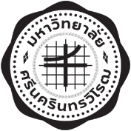 บันทึกข้อความส่วนงาน   คณะกายภาพบำบัด  มหาวิทยาลัยศรีนครินทรวิโรฒ  โทร 27339ที่  อว 8703  /			   วันที่        กรกฎาคม 2562เรื่อง  การดำเนินงานโครงการวิจัยที่ได้รับอนุญาตการทำวิจัยในมนุษย์เรียน  คณบดี (ผ่านประธานคณะกรรมการจริยธรรมในมนุษย์)	ตามที่ข้าพเจ้า...............................................................................................ได้รับอนุมัติการทำวิจัยในมนุษย์ที่เกี่ยวข้องกับโครงการวิจัย ดังนี้ส่วนที่ 1 (ต้องกรอกให้ครบทุกข้อ)โครงการวิจัยเรื่อง…..…………..…………………………………………..…………………………...……………………………................................................................................................................................................................................................โดยได้รับทุนอุดหนุนวิจัยจาก     เงินงบประมาณแผ่นดิน ประจำปี …..…   เงินรายได้มหาวิทยาลัย ประจำปี …..…   เงินรายได้คณะ/สถาบัน/สำนัก/ศูนย์/วิทยาลัย .............................. ประจำปี …....…  ยังไม่ได้รับทุนอุดหนุนวิจัย/อยู่ระหว่างขอรับทุนอุดหนุนวิจัย ได้รับอนุญาตการทำวิจัยในมนุษย์รหัสจริยธรรมการวิจัย …………………...………………วันที่รับรอง………………………………....………วันสิ้นสุดการรับรอง……………………….……..……..ออกให้ ณ วันที่..................................................................ส่วนที่ 2 แจ้งความประสงค์ในการดำเนินงาน (เลือกได้มากกว่า 1 ข้อ)ข้าพเจ้าขออนุมัติดำเนินงานที่เกี่ยวข้องกับการดำเนินงานวิจัย ดังนี้	แบบติดตามผลการดำเนินการวิจัยประจำปีโปรดกรอกข้อความในแบบฟอร์มนี้ก่อนถึงกำหนดวันหมดอายุการรับรองจริยธรรมการวิจัย หรือเมื่อต้องการแจ้งปิดโครงการวิจัยรายงานผลการดำเนินการวิจัยประจำปี  และขอต่ออายุหนังสือรับรองโครงการวิจัยสรุปผลโครงการวิจัยประจำปี  และ แจ้งปิดโครงการวิจัย1.ชื่อโครงการวิจัย (ภาษาไทย)...……………………………………………………………..……………………………..………………………………………………...…………………………………………………………………………………………………………………………………………………2.ชื่อโครงการวิจัย (ภาษาอังกฤษ)…………………………………………………………………….....................................................................……...…………………………………………………………………………………………………………………………………………………3.ชื่อหัวหน้าโครงการวิจัย…………………………………………………………………………………………………………..…….4.สังกัด……………………………………………………………………………………………………………………………………………5.รหัสจริยธรรมการวิจัย HSPT ……………………………	วันที่รับรอง………………………………....…………...						วันสิ้นสุดการรับรอง…………………………..……..6.ท่านสามารถรวบรวมผู้เข้าร่วมโครงการวิจัยได้ ครบ     ไม่ครบ     ตามที่วางแผนไว้7.ปัญหาและอุปสรรคในการดำเนินการวิจัย………………………………………………………………………...………………………………….………………………………………………………………………………………………………………..…………………………………………………………………………..……8.ข้อมูลเกี่ยวกับผู้เข้าร่วมวิจัยไม่มีมีโปรดระบุรายละเอียดดังนี้จำนวนผู้เข้าร่วมโครงการวิจัย ตั้งแต่เริ่มต้นโครงการจนถึงขณะนี้………………………...คน แบ่งออกเป็น-จำนวนผู้เข้าร่วมโครงการวิจัยที่กำลังอยู่ในระหว่างดำเนินการ………………………....คน-จำนวนผู้เข้าร่วมโครงการวิจัยที่ขาดการติดต่อ (drop out) ……………………………..คน-จำนวนผู้เข้าร่วมโครงการวิจัยที่ดำเนินการเก็บข้อมูลได้ครบ……………..…………….คน-จำนวนผู้เข้าร่วมโครงการวิจัยที่อยู่ระหว่างติดตามผลหลังเสร็จสิ้นการวิจัย…..………..คน9.ข้อมูลเกี่ยวกับเหตุการณ์หรืออาการไม่พึงประสงค์ (Adverse event)ที่เกิดกับผู้เข้าร่วมโครงการวิจัย		ไม่มี 	มี(โปรดระบุในข้อ 1,2)	1.จำนวนอาการไม่พึงประสงค์ ที่พบ…………………………………….ครั้ง	กรุณาระบุอาการ……………………………………………………………………………………………….	        …………………………………………………………………………………………………………………………..	2.จำนวนเหตุการณ์หรืออาการไม่พึงประสงค์ร้ายแรง(Serious adverse event)………………………….ครั้ง	ผู้เข้าร่วมโครงการวิจัยที่เกิดเหตุการณ์หรืออาการไม่พึงประสงค์ร้ายแรงดังกล่าวนี้	ต้องเข้ารับการรักษาในโรงพยาบาล…………คน /ครั้ง   เกี่ยวข้องกับการวิจัย ............  ครั้ง	   เสียชีวิต……………คน  เกี่ยวข้องกับการวิจัย ...........ครั้ง	อื่น ๆ  ระบุ   ………………………………………………………………………………………………………10.ในระหว่างดำเนินการวิจัย มีการดำเนินการวิจัยที่เบี่ยงเบนไปจากโครงการวิจัยที่เสนอ (Protocol deviation)หรือไม่	 ไม่มี		 มี …… ครั้ง  		 แจ้งคณะกรรมการจริยธรรมการวิจัยในคนฯ แล้วเมื่อวันที่ ....................	  ยังไม่ได้แจ้ง11.คาดว่าจะสิ้นสุดการวิจัยเมื่อ(วัน/เดือน/ปี) ...............................................................................................12.กรณีแจ้งปิดโครงการวิจัย(กรุณาระบุวันที่)  …………………………………………………………………………………..........................................................................(หัวหน้าโครงการวิจัย)			วันที่.........../.............../............2.1  ขอยุติโครงการวิจัย ขอยุติโครงการเหตุผลจาก……………………........................................................................................................... ขอยุติโครงการเหตุผลจาก……………………...........................................................................................................2.2 ขอต่ออายุหนังสือรับรองโครงการวิจัยขอต่ออายุหนังสือรับรองโครงการวิจัยดังกล่าว ออกไปถึงเดือน ..................................เหตุผลจาก ...................................................................................................................................................................................................................................................................................................................................ขอต่ออายุหนังสือรับรองโครงการวิจัยดังกล่าว ออกไปถึงเดือน ..................................เหตุผลจาก ...................................................................................................................................................................................................................................................................................................................................2.3 ขออนุมัติเปลี่ยนแปลงรายละเอียดโครงการวิจัยขออนุมัติเปลี่ยนแปลงรายละเอียดโครงการวิจัย ดังนี้  ขอเปลี่ยนหัวหน้าโครงการวิจัย เป็น  ............................................ สังกัด .................................................. ขอเปลี่ยนชื่อโครงการวิจัย เป็น  (ชื่อเรื่องใหม่)............................................................................................................................................................................................................................................. ขออนุมัติ (ระบุสิ่งที่เปลี่ยนแปลง)..............................................................................................................................................................................................................................................................ระบุเหตุผลที่ต้องเปลี่ยน (ต้องกรอก)........................................................................... ...........................................................................................................................................................................…………………………………………………………………………………………………………………………………………………………ทั้งนี้ได้แนบ CD ไฟล์เอกสารส่วนที่ขอเปลี่ยนแปลง (highlight ส่วนที่เปลี่ยนแปลง) พร้อมด้วยเอกสารชุดเดิมที่ได้รับการอนุมัติเพื่อประกอบการพิจารณาขออนุมัติเปลี่ยนแปลงรายละเอียดโครงการวิจัย ดังนี้  ขอเปลี่ยนหัวหน้าโครงการวิจัย เป็น  ............................................ สังกัด .................................................. ขอเปลี่ยนชื่อโครงการวิจัย เป็น  (ชื่อเรื่องใหม่)............................................................................................................................................................................................................................................. ขออนุมัติ (ระบุสิ่งที่เปลี่ยนแปลง)..............................................................................................................................................................................................................................................................ระบุเหตุผลที่ต้องเปลี่ยน (ต้องกรอก)........................................................................... ...........................................................................................................................................................................…………………………………………………………………………………………………………………………………………………………ทั้งนี้ได้แนบ CD ไฟล์เอกสารส่วนที่ขอเปลี่ยนแปลง (highlight ส่วนที่เปลี่ยนแปลง) พร้อมด้วยเอกสารชุดเดิมที่ได้รับการอนุมัติเพื่อประกอบการพิจารณา2.4 อื่นๆ (ระบุ) ขอถอนโครงการออกจากการพิจารณา: ระบุเลขที่บันทึกข้อความที่ยื่นโครงการ..........................................................วันที่ยื่นโครงการ............................................................................................ ขอถอนโครงการออกจากการพิจารณา: ระบุเลขที่บันทึกข้อความที่ยื่นโครงการ..........................................................วันที่ยื่นโครงการ............................................................................................จึงเรียนมาเพื่อโปรดพิจารณาอนุมัติการดำเนินงานที่เกี่ยวข้องจึงเรียนมาเพื่อโปรดพิจารณาอนุมัติการดำเนินงานที่เกี่ยวข้องลงชื่อ...................................................(……...……………….…..……………………….)หัวหน้าโครงการผลการตรวจสอบ เห็นชอบให้มีการดำเนินการ ดังนี้        ไม่เห็นชอบโดยมีข้อเสนอแนะเพิ่มเติม ดังนี้................................................................................................................................................................................................................................................................................................................................................................................................................(ลงชื่อ)……………..……………………..………….………..(ผู้ช่วยศาสตราจารย์ ดร.ชัชฎา ชินกุลประเสริฐ)ประธานคณะกรรมการจริยธรรมในมนุษย์
ความเห็น..............................................................................................(ลงชื่อ)…………………………....………………..(รองศาสตราจารย์ ดร.รัมภา บุญสินสุข)คณบดีผลการตรวจสอบ เห็นชอบให้มีการดำเนินการ ดังนี้        ไม่เห็นชอบโดยมีข้อเสนอแนะเพิ่มเติม ดังนี้................................................................................................................................................................................................................................................................................................................................................................................................................(ลงชื่อ)……………..……………………..………….………..(ผู้ช่วยศาสตราจารย์ ดร.ชัชฎา ชินกุลประเสริฐ)ประธานคณะกรรมการจริยธรรมในมนุษย์
ความเห็น..............................................................................................(ลงชื่อ)…………………………....………………..(รองศาสตราจารย์ ดร.รัมภา บุญสินสุข)คณบดีผลการตรวจสอบ เห็นชอบให้มีการดำเนินการ ดังนี้        ไม่เห็นชอบโดยมีข้อเสนอแนะเพิ่มเติม ดังนี้................................................................................................................................................................................................................................................................................................................................................................................................................(ลงชื่อ)……………..……………………..………….………..(ผู้ช่วยศาสตราจารย์ ดร.ชัชฎา ชินกุลประเสริฐ)ประธานคณะกรรมการจริยธรรมในมนุษย์
ความเห็น..............................................................................................(ลงชื่อ)…………………………....………………..(รองศาสตราจารย์ ดร.รัมภา บุญสินสุข)คณบดีผลการพิจารณา อนุมัติยุติโครงการวิจัย       อนุมัติขยายเวลาถึง............................................  อนุมัติ................................................(ลงชื่อ)…………………….………………….……………..(ผู้ช่วยศาสตราจารย์ ดร.ชัชฎา ชินกุลประเสริฐ)ประธานคณะกรรมการจริยธรรมในมนุษย์ความเห็น..............................................................................................(ลงชื่อ)……………...……………………………..(รองศาสตราจารย์ ดร.รัมภา บุญสินสุข)คณบดีผลการพิจารณา อนุมัติยุติโครงการวิจัย       อนุมัติขยายเวลาถึง............................................  อนุมัติ................................................(ลงชื่อ)…………………….………………….……………..(ผู้ช่วยศาสตราจารย์ ดร.ชัชฎา ชินกุลประเสริฐ)ประธานคณะกรรมการจริยธรรมในมนุษย์ความเห็น..............................................................................................(ลงชื่อ)……………...……………………………..(รองศาสตราจารย์ ดร.รัมภา บุญสินสุข)คณบดีผลการพิจารณา อนุมัติยุติโครงการวิจัย       อนุมัติขยายเวลาถึง............................................  อนุมัติ................................................(ลงชื่อ)…………………….………………….……………..(ผู้ช่วยศาสตราจารย์ ดร.ชัชฎา ชินกุลประเสริฐ)ประธานคณะกรรมการจริยธรรมในมนุษย์ความเห็น..............................................................................................(ลงชื่อ)……………...……………………………..(รองศาสตราจารย์ ดร.รัมภา บุญสินสุข)คณบดี